ÚRAD PRIEMYSELNÉHO VLASTNÍCTVA SLOVENSKEJ REPUBLIKY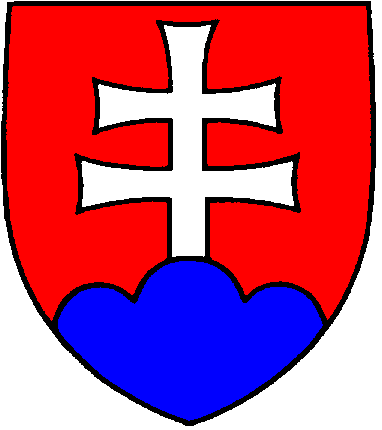 Švermova 43, 974 04  Banská Bystrica 4Tel.: 048/43 00 131, 048/43 00 327		E-mail: urad@indprop.gov.sk	   www.upv.sk*	Vypĺňa sa len vo vzťahu k žiadateľovi a jeho zástupcovi, ak je žiadateľ zastúpený. 	Podľa typu osoby: rodné číslo, IČO alebo identifikátor zahraničnej osoby (§ 3 písm. n) zákona č. 305/2013 Z. z.)Miesto pre úradnú pečiatkuŽiadosť O ZÁPIS
LICENČNEJ ZMLUVYna ochrannú známku/
prihlášku ochrannej známkyPotvrdenie o podaníosobne / poštou /
elektronicky bez el. podpisu /
elektronicky podpísané el. podpisom 


dátum

podpis Miesto pre úradnú pečiatkuZnačka spisu POZČíslo zápisu OZPotvrdenie o podaníosobne / poštou /
elektronicky bez el. podpisu /
elektronicky podpísané el. podpisom 


dátum

podpis 1	Žiadosť podáva	Majiteľ (prihlasovateľ)		Nadobúdateľ2	Majiteľ (prihlasovateľ)Priezvisko, meno (titul) / názov (ak ide o právnickú osobu)	Identifikátor*	Ulica (P. O. Box)Mesto	PSČ	ŠtátTelefón	E-mail3	Poskytovateľ licencie (vyplňte v prípade sublicencie)Priezvisko, meno (titul) / názov (ak ide o právnickú osobu) 	Identifikátor*	Ulica (P. O. Box)Mesto	PSČ	ŠtátTelefón	E-mail4	Nadobúdateľ licencie Priezvisko, meno (titul) / názov (ak ide o právnickú osobu) 	Identifikátor*	Ulica (P. O. Box)Mesto	PSČ	ŠtátTelefón	E-mail5	Zástupca (ak vyplníte túto položku, je potrebné preukázať zastupovanie)Priezvisko, meno (titul) / názov (ak ide o právnickú osobu) 	Identifikátor*	Ulica (P. O. Box)Mesto	PSČ	ŠtátTelefón	E-mail6	Adresa na doručovanie (ak je adresa odlišná ako v položke 2, 3, 4 alebo 5)Priezvisko, meno (titul) / názov (ak ide o právnickú osobu) Ulica (P. O. Box)Mesto	PSČ	ŠtátTelefón	E-mail7	Prílohy8	Doplňujúce údaje1x –	licenčná zmluva, úradne overený výňatok z licenčnej zmluvy preukazujúci	
	uzatvorenie licenčnej zmluvy alebo vyhlásenie o existencii licenčnej zmluvy
	podpísané zmluvnými stranami tejto licenčnej zmluvy	1x – zoznam tovarov alebo služieb podľa časti 9, ak ho pre nedostatok miesta 	
	nie je možné uviesť v tlačive	1x – plná moc alebo kópia generálnej plnej moci s číslom generálnej plnej moci	ďalšie doklady	Typ licencie	výlučná		nevýlučná	Dátum uzatvorenia licenčnej zmluvy:
Dátum zániku licenčnej zmluvy:9	Právo používať ochrannú známku sa licenčnou zmluvou poskytuje (uplatňovaný údaj vyznačte krížikom)9	Právo používať ochrannú známku sa licenčnou zmluvou poskytuje (uplatňovaný údaj vyznačte krížikom)	pre všetky tovary alebo služby, pre ktoré je ochranná známka zapísaná	pre uvedenú (alebo priloženú) časť zoznamu tovarov alebo služieb (zoradeného vzostupne podľa tried Niceskej klasifikácie, spolu s príslušným 
	číslom triedy)TRIEDA:	ZOZNAM K PRÍSLUŠNEJ TRIEDE	pre všetky tovary alebo služby, pre ktoré je ochranná známka zapísaná	pre uvedenú (alebo priloženú) časť zoznamu tovarov alebo služieb (zoradeného vzostupne podľa tried Niceskej klasifikácie, spolu s príslušným 
	číslom triedy)TRIEDA:	ZOZNAM K PRÍSLUŠNEJ TRIEDE	V prípade nedostatku miesta uveďte zoznam tovarov alebo služieb v prílohe.	V prípade nedostatku miesta uveďte zoznam tovarov alebo služieb v prílohe.10	Potvrdzujem pravdivosť a úplnosť údajov.10	Potvrdzujem pravdivosť a úplnosť údajov.…………………………………………………………………………………	…………………………………………………………………………………Priezvisko, meno podpísanej osoby	      Podpis žiadateľa alebo jeho zástupcu(prípadne funkcia pri právnických osobách)	(prípadne pečiatka pri právnických osobách)…………………………………………………………………………………	…………………………………………………………………………………Priezvisko, meno podpísanej osoby	      Podpis žiadateľa alebo jeho zástupcu(prípadne funkcia pri právnických osobách)	(prípadne pečiatka pri právnických osobách)